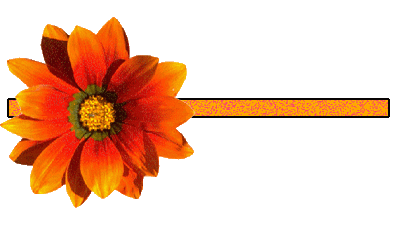 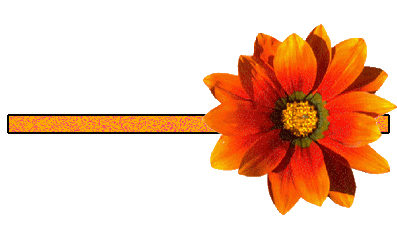  شهادة شكر وتقدير للسيد الفاضل الأستاذ: ..................................... يسر إدارة المؤسسة /…….............................................…وكل من ينتمون لها، أن يتقدموا لشخصك الكريم بجميع الحمد والتقدير والمدح العطر.وهذا لما لمسناه منكم من جهد بارز وتعاون مثمر مع موظفي المؤسسة وهذا عن طريق تذليل العقبات التي واجهت أي من العاملين بالمؤسسة، كل الحمد والتقدير.امضاء.......................                                                                                                                                          تحرير في:..................................